Тема: Оформление операционной карты на технологические процессы ТО.Теоретические положенияЧтобы установленный технологический процесс механической обработки деталей, сборки или ремонта изделия был осуществлен на рабочем месте, на каждую операцию составляют операционную карту. Операционная карта должна содержать следующие данные:
1) название и эскиз детали, номер чертежа, наименование и тип изделия;
2) материал заготовки, количество деталей на изделие;
3) размер заготовки;
4) цех, номер станка, номер операции;
5) последовательность установок и переходов, которые нужно произвести, чтобы выполнить данную операцию;
6) необходимые режущие инструменты и приспособления, при помощи которых эти переходы должны быть выполнены, а также контрольные и измерительные инструменты;
7) скорость резания, число оборотов фрезы в минуту, подачу на один зуб, глубину резания, т. е. режимы резания;
8) норму времени и разряд работы.
Наличие операционной карты на рабочем месте является в настоящее время непреложным законом производства, так как это позволяет рабочему правильно использовать станок и режущий инструмент, избежать брака, а главное — увеличить производительность труда.
Рабочий, получив задание по фрезерованию, одновременно с операционной картой получает рабочий наряд.
До начала работы рабочий должен ознакомиться с этими документами и ясно представить себе весь ход обработки по данной операции.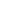 Ход работы. Дайте определение термину «Операционная карта»Какие технологические операции осуществляют на СТО?Оформите переходы технологической операции на бланке «Операционная карта» по образцу.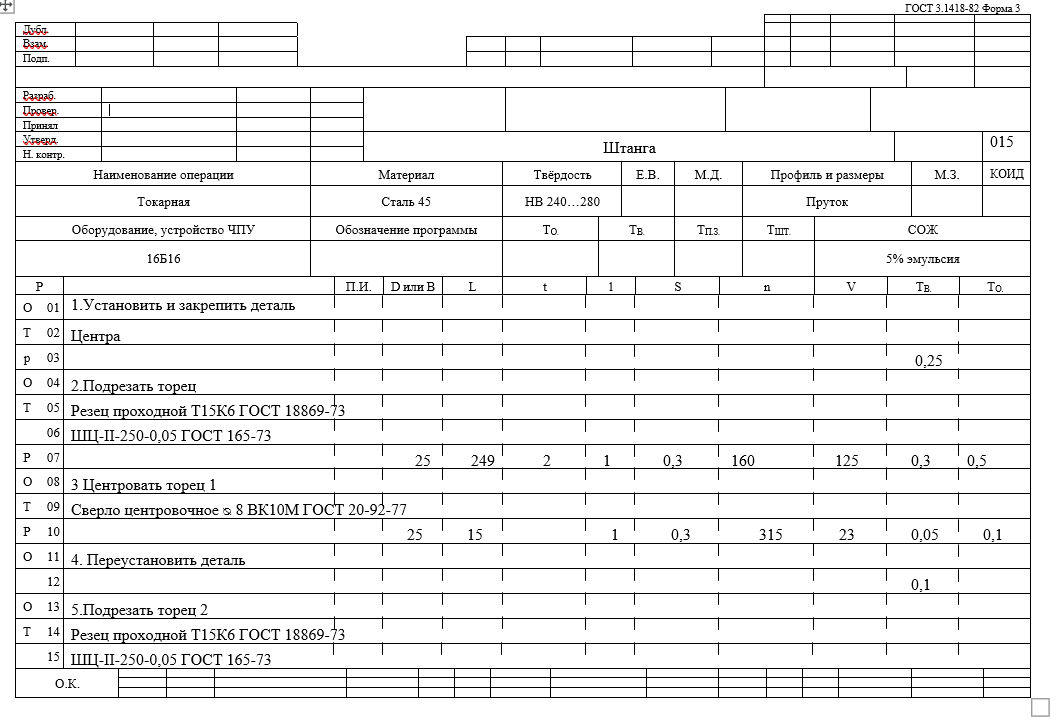 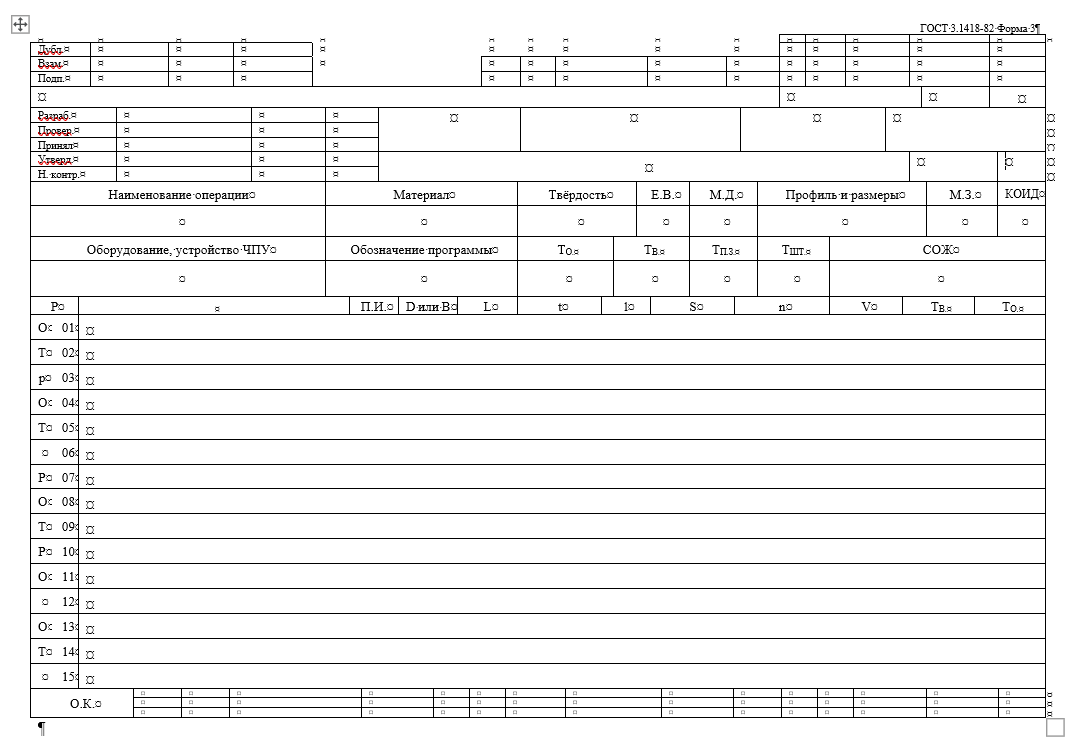 Практическое занятие №3по дисциплинеМДК.02.01 Техническая документацияВыписка из технологического процесса «Диагностика и ремонт электрооборудования автомобиля ВАЗ 2107»1Принять меры от самопроизвольного движения автомобиля (поставить на стояночный тормоз)2Визуально осмотреть приборы электрооборудования3Включить замок зажигания4Определить отсутствие напряжения5Проверить крепление и соединение клемм АКБ6Восстановить соединение с "массой" автомобиля7Устранить обрыв цепи в блоке предохранителей8Определить неисправность звукового сигнала9Определить и проверил предохранитель10Проверить питание предохранителя, используя тестер11Проверить реле звукового сигнала12Устранить неисправность13Проверить работу стоп сигналов14Выявить, устранить  неисправность